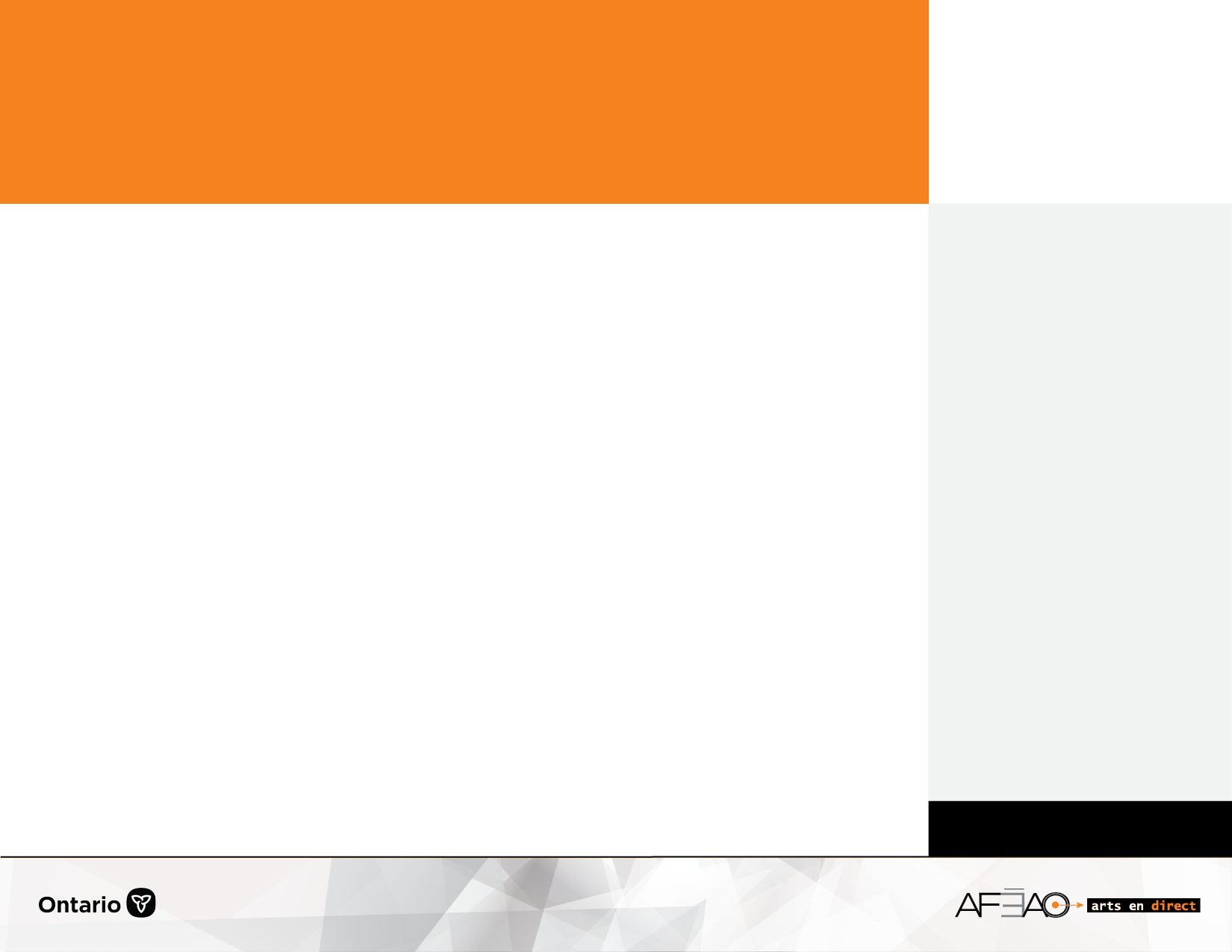 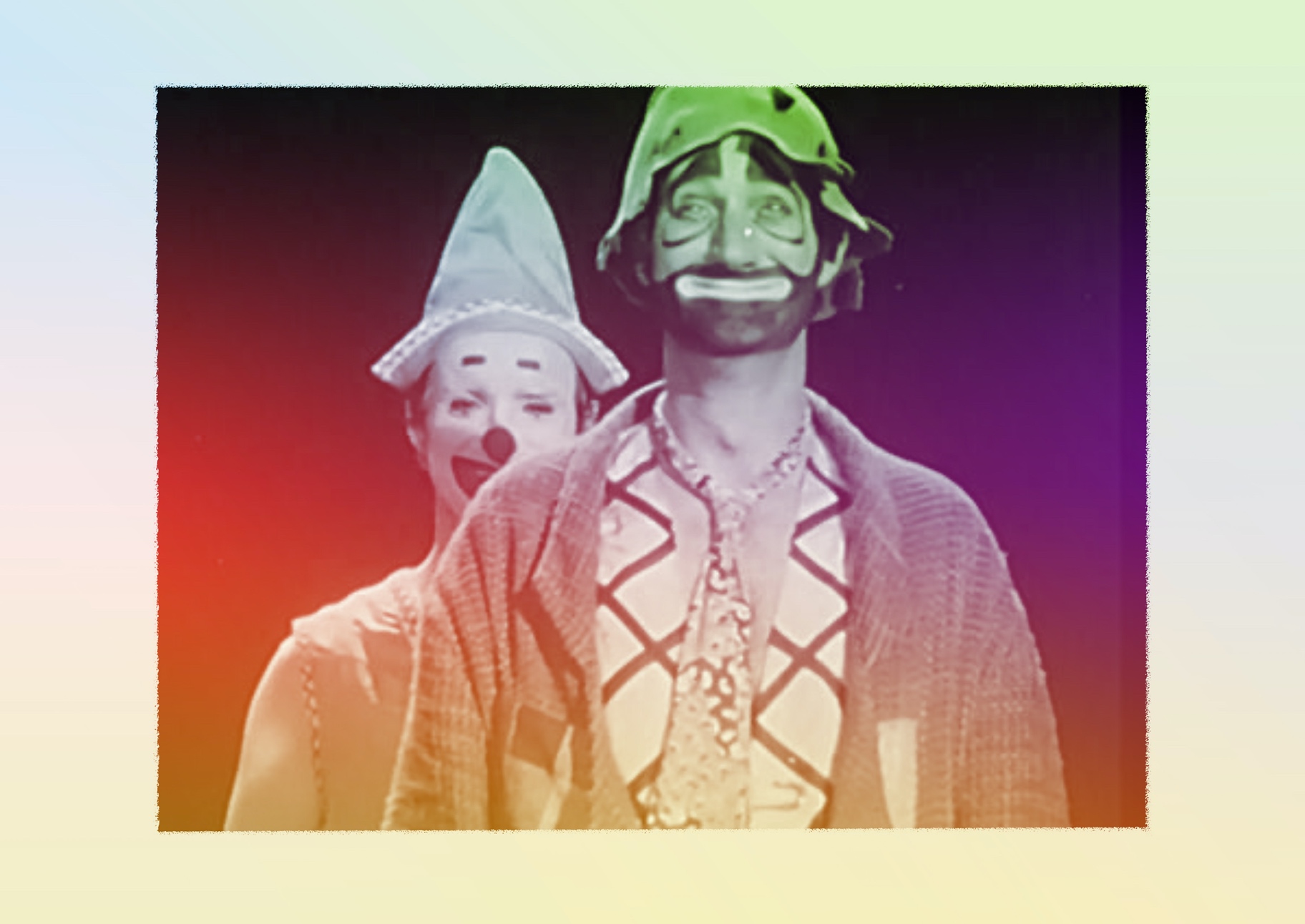 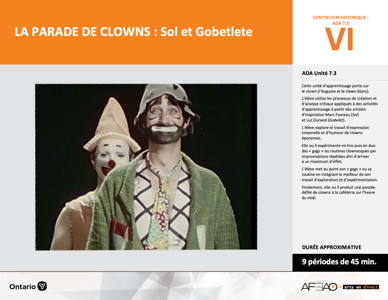 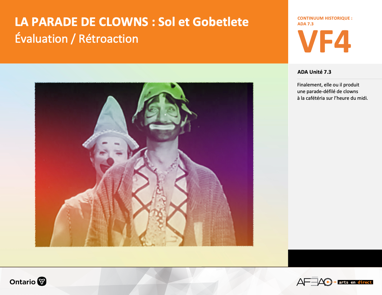 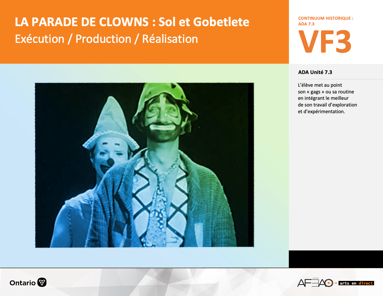 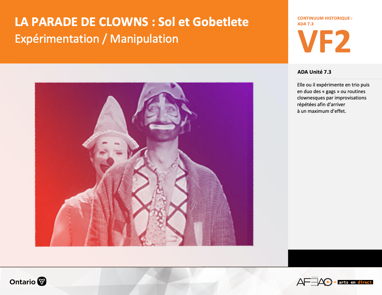 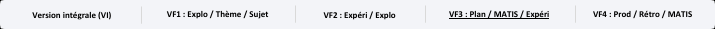 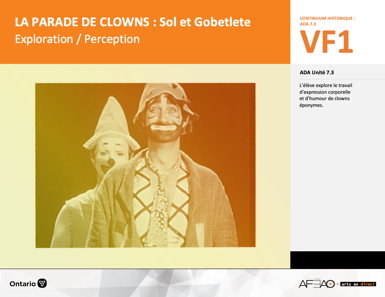 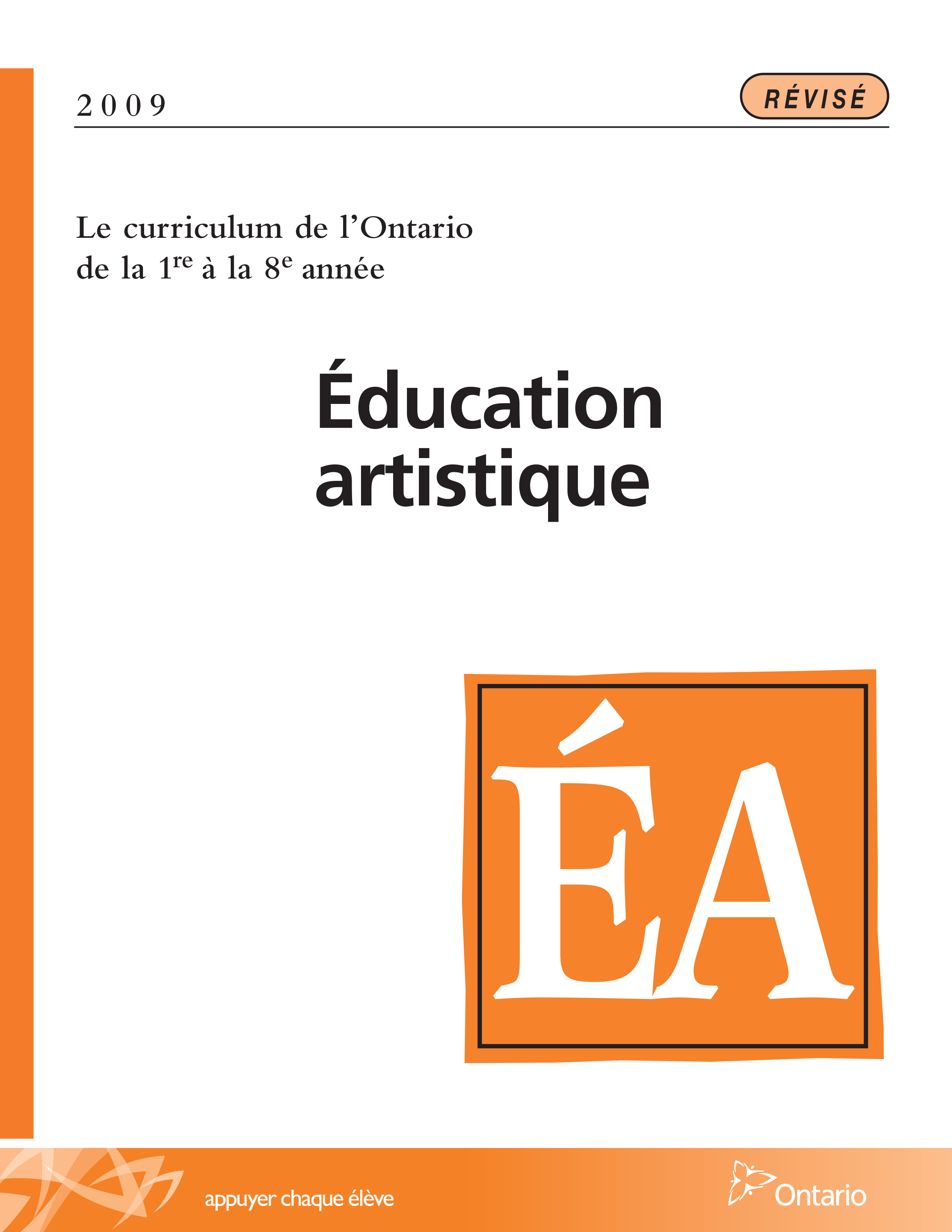 Table des matières Description Liste des attentes et contenusArt dramatique - 7e annéeTableau des fondements théoriques à l’étudeArt dramatique - 7e annéeDéroulementÉvaluation / RétroactionDescriptionCette unité d’apprentissage porte sur le clown (l’Auguste et le clown blanc). L’élève utilise les processus de création et d’analyse critique appliqués à des activités d’apprentissage à partir des artistes d’inspiration Marc Favreau (Sol) et Luc Durand (Gobelet). L’élève explore le travail d’expression corporelle et d’humour 
de clowns éponymes. Elle, il ou iel expérimente en trio puis en duo des « gags » ou routines clownesques par improvisations répétées afin d’arriver à un maximum d’effet. L’élève met au point son « gags » ou sa routine en intégrant le meilleur de son travail d’exploration et d’expérimentation. Finalement, elle, 
il ou iel produit une parade-défilé de clowns à la cafétéria sur l’heure du midi.Description de chaque étape du déroulement VF (fragmentée) VF4 : Évaluation / RétroactionFinalement, elle, il ou iel produit une parade-défilé de clowns à la cafétéria sur l’heure du midi.Liste des attentes et contenus À la fin de la 7e année, l’élève doit pouvoir :ART DRAMATIQUEAttente :A1. réaliser diverses productions dramatiques en appliquant les fondements à l’étude et en suivant le processus de création artistique. A2. communiquer son analyse et son appréciation de diverses productions dramatiques en utilisant les termes justes et le processus d’analyse critique. A3. expliquer la dimension sociale et culturelle de l’art dramatique ainsi que les fondements à l’étude dans diverses productions dramatiques d’hier 
et d’aujourd’hui, provenant d’ici et d’ailleurs. CONTENUS D’APPRENTISSAGEPour satisfaire aux attentes, l’élève doit pouvoir :Production et expression A1.1 recourir au processus de création artistique pour réaliser diverses productions dramatiques. A1.2 rédiger des scénarios pour explorer divers thèmes. A1.3 créer un personnage en tenant compte des caractéristiques du personnage, du lieu, de l’espace et de la situation dramatique.Analyse et appréciationA2.1 recourir au processus d’analyse critique pour analyser et apprécier diverses productions dramatiques.A2.2 analyser, à l’aide des fondements à l’étude, plusieurs formes de représentation en art dramatique. A2.3 exprimer de différentes façons son appréciation de l’art clownesque ou d’autres productions dramatiques, en tant que participante ou participant et spectatrice ou spectateur, en commentant les sentiments et les thèmes présentés dans les productions.Connaissance et compréhensionA3.1 connaître le vocabulaire de la scène.A3.2 comparer plusieurs types de clown de différentes époques et cultures ainsi que leur jeu de scène. Tableau des fondements théoriques à l’étudeART DRAMATIQUE 
FONDEMENTS À L’ÉTUDE 7E ANNÉEDéroulementÉvaluation / RétroactionMatériel, outil, équipement, préparation de l’espace Prévoyez l’appareil d’enregistrement vidéo, réserver la personne qui filmera la parade-défilé de clowns.Prévoyez réserver : la cafétéria pour l’installation du décor; l’équipement pour diffuser la trame sonore.Prévoyez annoncer l’événement de la parade-défilé de clowns.Prévoyez utiliser : l’Annexe 1 intitulée : Grille d’évaluation adaptée (voir : PARADECL_VF4_Annexe1);l’Annexe 2 intitulée : Autoévaluation / Évaluation des pairs (voir : PARADECL_VF4_Annexe2).PARADE-DÉFILÉ DE CLOWNSEnseignante / Enseignant Prévoyez l’enregistrement vidéo de la parade-défilé de clown de sorte que chaque clown soit filmé exécutant son « gag » ou sa routine clownesque 
et filmé de sorte à pouvoir apprécier l’expression corporelle, son costume, maquillage et emploi de son accessoire.Installez avec les élèves le « décor » et assurer le fonctionnement de la trame sonore.Organisez l’événement durant l’heure du midi de sorte que les élèves aient le temps de se préparer puis de procéder à la parade-défilé. Élève Suis les directives pour l’installation du « décor ».Assure-toi d’être prêt selon l’horaire pour procéder à la parade-défilé de clowns.Lorsque tu passes devant la caméra assure-toi de te présenter de la face de sorte que l’on puisse te voir en train d’exécuter ton « gag » 
ou ta routine clownesque.RÉTROACTIONEnseignante / Enseignant Animez une session d’analyse critique proactive à partir de l’enregistrement des segments de la parade-défilé de clowns.Donnez l’occasion à tous les élèves de célébrer leurs accomplissements et d’exprimer des commentaires proactifs au sujet du clown 
de leurs camarades de classe.Expliquez l’Annexe 2 intitulée : Autoévaluation / Évaluation des pairs (voir PARADECL_VF4_Annexe2) et assignez l’évaluation d’un autre élève. 
Recueillez l’Annexe 2.Élève  Visionne l’enregistrement de la parade-défilé et commente les « bons coups » de tes camarades de classes par rapport à leurs clowns 
(p. ex., costume, maquillage, démarche et posture, voix et débit, routine ou « gag » clownesque, expression corporelle.Rédige ton autoévaluation et l’évaluation des pairs.Enseignante / Enseignant  Remplissez l’Annexe 1 : Grille d’évaluation adaptée (voir : PARADECL_VF4_Annexe1) pour chaque élève.Idéalement, rencontrez chaque élève pour lui présenter votre évaluation sommative : félicitez l’élève pour ce qui est réussis, 
suggérez des pistes à suivre pour les défis qui restent à surmonter.Si non, distribuez les évaluations et répondez aux questions au besoin.DOCUMENTS D’ACCOMPAGNEMENT :PARADECL_VF4_Annexe1PARADECL_VF4_Annexe2